КЛЕТОЧНЫЙ УРОВЕНЬ ОРГАНИЗАЦИИ ЖИВОЙ ПРИРОДЫ                                                                                   СТРУКТУРНАЯ ОРГАНИЗАЦИЯ КЛЕТКИ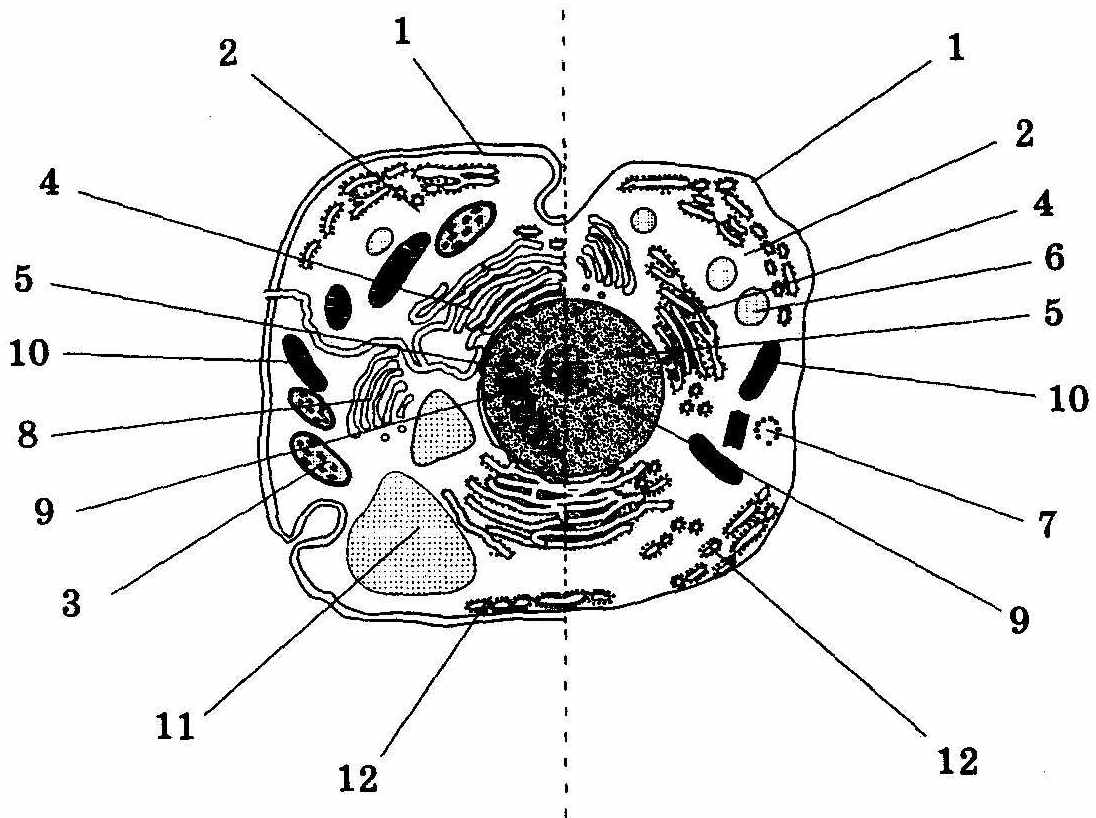                                                                                                                                                                                Эукариотические клетки растений, животных, грибов,                                                                                                                                                                                    отличающиеся сложностью и разнообразием, имеют общие черты                                                                                                                                                     строения. Важнейшие части клетки, неразрывно связанные между                                                                                                                                               собой,- цитоплазма и ядро. В цитоплазме находятся органоиды. В                                                                                                                                                       основе структурной организации клетки лежит мембранный                                                                                                                                                  принцип строения. Мембрана образована двумя рядами липидов, в                                                                                                                                                       которые с наружной и внутренней стороны погружены молекулы                                                                                                                                               белков, многочисленных и разнообразных.